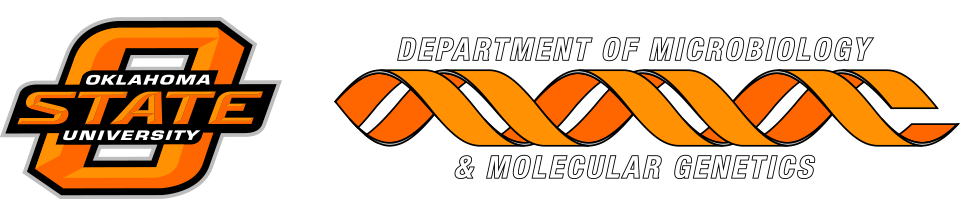 MICROBIOLOGY & MOLECULAR GENETICSDepartmental Journal ClubMICR 6120MondayNovember 6, 201711:30am-12:20pmRM 215 LSEPresented byCoryben Berna 
Accelerated Masters StudentInhibition of Pseudomonas aeruginosa Biofilm Formation by Traditional Chinese Medicinal Herb Herba patriniae
Bo Fu, Qiaolian Wu, Minyan Dang, Dangdang Bai, Qiao Guo, Lixin Shen, and Kangmin Duan